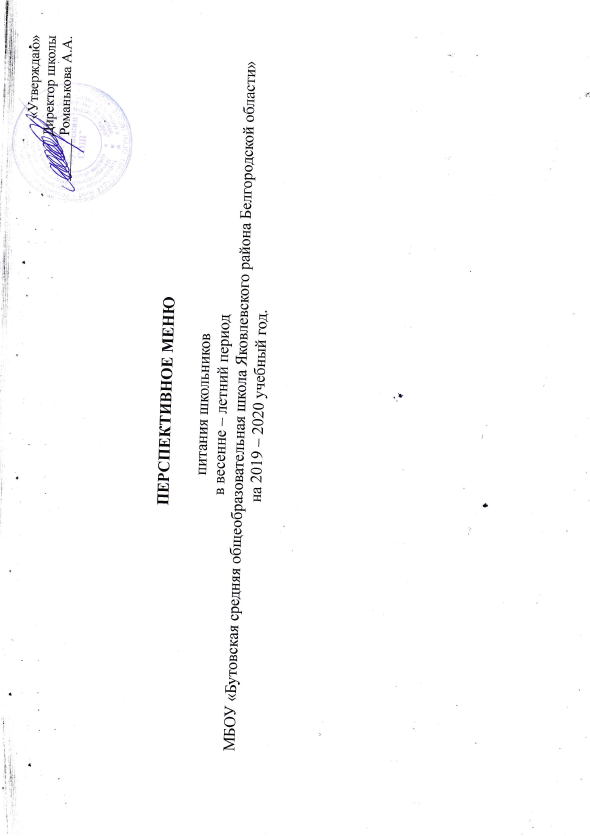 Неделя : перваяСезон: весенне - летнийВозрастная категория: 7-11 летНеделя: втораяСезон: весеннее - летнийВозрастная категория: 7-11 лет№ рец.Наименование блюдаМасса порции, гПищевые вещества(г)Пищевые вещества(г)Пищевые вещества(г)Энергет.Ценность(ккал)Витамины (мг)Витамины (мг)Витамины (мг)Витамины (мг)Минеральные вещества(мг)Минеральные вещества(мг)Минеральные вещества(мг)Минеральные вещества(мг)Минеральные вещества(мг)№ рец.Наименование блюдаМасса порции, гбелкижирыУгле-водыВСАЕFeМдСаРР1234   5   6       78910111213141515День-понедельникЗавтрак 10Каша манная молочная2006,38.625,7204,3Молоко200569,4444Мед 10--0,832,680Печенье4033.929.8166,833Апельсин1000,60,1415660,03400,2424Итого 19,424,74125,41163,90,03400,2424Обед 9740Капуста квашенная с луком ; Салат витаминный5010050,41,24,993,31,19511,752,778225,526Суп картофельный с крупой (рис)2501,972,7112,1185,750,098,250,8822,726,737Макароны отварные1505,64,5126,47168,60,051,18,264,8675Печень по-строгановски14019,1413,810,2244,320,4411,411,621749,8436,174,28409,939Хлеб904,260,6627,84137,40,030,51626Компот из сухофруктов2000,5627,89117,79Итого 35,4222,2128,57865,560,6134,3611,621,7413,174,34138,88490,07полдник943Чай с сахаром2000,214,028,00,406,0Сочник 1003,752,530,5160итого3,952,544,5188 День-вторникЗавтрак 405405Каша ячневая молочная2007,09,448,7316,1Молоко200569,4444Мед 10--0,832,63939Булка «Плюшка»0,13,50,5523.2114,50,050,85103333Яблоко 1000,400,409,8440,0310,002,2016,0Итого20,516,3591,91027,8410,003,0526,0Обед 133133Суп картофельный2502,8320,51210,0518,40,7943,399Каша рассыпчатая гречневая (перловая)1508,38,937,35262,50,030,041315Салат из свежих огурцов;Салат  соленые огурцы с лукомСалат из свежих огурцов;Салат  соленые огурцы с луком60500,450,853,665,011,422,5840,3859,15,7277277Гуляш из отварного мяса (говядина)15015,819,24,5270,30,11,1215,92,829,320,8195,64949Компот из свежих плодов2000,070,0215114,60,30,281,411,13939Хлеб904,260,6627,84137,40,030,516Итого35,9540,17123,55621,58/706,58полдник4141Кофейный напиток с молоком2004,24,626,51591,170,12113,2Булка «Лакомка» с джемом0,063,752,530,5160Итого 7,957,157319  День- средаЗавтрак 11Каши из хлопьев «Геркулес»2009,111,234,9274,1Молоко200569,4444Мед 10--0,832,6Пряник 1007,16,470,0161033Банан1001,55021950,04100,68Итого 23,121,2121,11125,70,04100,68Обед 84Салат из отварной свеклы600,83,12757,63,60,84925,831Борщ с капустой и картофелем2501,84,9210,93100,80,0510,681,226,149,7343Картофельное пюре1503,094,8520,6138,60,1418,341122837,316Рыба жареная807,83,963,04840,042,980,6838,831,2639Хлеб904,260,6627,84137,40,030,51650Компот  из апельсинов и лимона2000,460,133,99141,20,02120,247,6223,02Итого 28,7521,91122,6732,20,2950,58115,64148,32198,37полдник32Кефир 1805,224,57,2901,260,18216Булка сдобная «Ромашковая»0,053,752,530,5160Итого 8,977,037,7250 День- четвергЗавтрак 405Каша рисовая молочная2005,88,829,3229,70,82030,4Молоко200569,4444Мед 10--0,832,6Апельсин1000,60,1415660,03400,2424Булка «Рулет с маком»0,1003,752,530,5160Итого18,920,94113,51092,30,03400,2424Обед25Суп картофельный с бобовыми (горох)2502,8320,51211,9587846Лапшевник или творожная запеканка12015021,026,3114,4618,0920,5825,742963720,070,280,360,961,05177,6221,146Какао с молоком2004.13.5417,57118,61,580,4810,67152,2Хлеб904,260,6627,84137,40,030,516Итого15,4/30,8711,98/8,48108,5/100,08602/6870,10,622,76/3,1477,91126,82/266,7полдник339Сок яблочный200119,689,280печенье0,043,03,929,8166,84,411,636итого4,03,949,4256День -пятницаЗавтрак 27Яйцо вареное405,084,60,28630,031,02239Батон503,50,5523,2114,5132Икра кабачковая промышленного производства600,722,834,6346,85,76Молоко200569,4444Мед 10--0,832,633Яблоко 1000,400,409,8440,0310,002,2016,0ИтогоОбед 97Капуста квашенная с луком500,4054,991,19552,7725,52Бульон куриный2501,220,11,2100,4737Макароны отварные1505,64,5126,47168,60,051,18,624,86 29Соус томатный1251,32,44,24424Сосиски 67,1119,90,32210,20,111,112,823,748Кисель  из концентратов (плодовых или ягодных экстрактов)2000,3139,41600,0122,40,195,5822,4639Хлеб904,260,6627,84137,40,030,516Итого22,34532,9116,785855,570,17228,372,392751,02полдник943Чай с сахаром2000,214,028,00,406,0Пряник 0,057,51074,5417Итого 7,71088,5445№ рец.Наименование блюдаМасса порцииПищевые вещества(г)Пищевые вещества(г)Пищевые вещества(г)Энергет.Ценность(ккал)Витамины (мг)Витамины (мг)Витамины (мг)Витамины (мг)Минеральные вещества(мг)Минеральные вещества(мг)Минеральные вещества(мг)Минеральные вещества(мг)Минеральные вещества(мг)белкижирыУглеводыВСАЕFeМдСаРР  День-понедельник6Суп молочный с макаронными изделиями2006,27,021,5169,94,4131,724,7Молоко200569,4444Мед 10--0,832,633Апельсин1000,60,1415660,03400,242480Печенье 4033.929,8116,8Итого21,425,04137,051222,10,22404,64131,748,7Обед8197Салат из свежей капусты с луком;Капуста квашенная с луком100501,11,22,53,34,611,740,88227,60,429,63625 Суп картофельный с бобовыми (гороховый)2507,84815,94552,30,2912,635,553291Каша гречневая с мясом птицы20016,9410,4635,73305,30,1066,031,9754,0446,3426Компот из сухофруктов2000,5627,89117,7939Хлеб904,260,6627,84137,40,030,516Итого Полдник 943Чай с сахаром2000,214,028,00,406,0Сочник 1003,752,530,5160итого3,952,544,5188День-вторник Завтрак 24Сосиски 707.1119,90,32210,23/27Омлет натуральный или яйцо вареное405,084,60,28630,08/0,030,212,1/1,012,939Батон 503,50,5523,2114,5молоко200569.4444Мед 10--0,832,6Яблоко 1000,400,409,8440,0310,002,2016,0Итого 15,0720,7750,88482,90,1110,52,3814,3109,58Обед 1315Салат из свежих огурцов;Салат соленые огурцы с луком60500.750853.665,011.4252,5840.3859,15.71,4816,8329,2630Суп картофельный с крупой (перловая)2502,05,0911,98107,30.098,380.924,229,21Плов  из говядины20022,8419,554,349539Хлеб904,260,6627,84137,40,030,51650Компот  из апельсинов и лимонов2000,460,133,99141,20,02120,247,6223,02Итого 18,34/23,7323,62/20,38122,68/123,56817/7980,3346.4/45,4115,1976,65138,68Полдник 41Кофейный напиток с молоком2004,24,626,51591,170,12113,2Булка «Лакомка» с джемом0,063,752,530,5160Итого 7,957,157,0319День- среда12Каша  ячневая молочная2008,79.042.2282,3Молоко200569,4444Мед 10--0,832,6Пряник 1007,53,55532033Банан1001,55021950,04100,68Итого22,719128.41133,90,04100,68Обед 15Салат из свеклы с яблоком1001,096,0811,2103,90,026,441,4816,8329,2629Щи из свежей капусты с картофелем2501,84,9210,9310,80,0510,681,226,149,7343 Картофельное пюре1503,094,8520,6138,60,1418,341122837,378Сельдь с луком репчатым или605,36,50,91116116Рыба жареная 807,83,963,048449Компот из свежих плодов2000,160,1627,88114,60,0120,90,955,1414,1839Хлеб904,260,6627,84137,40,030,516Итого32,6130,59139,69889,50,21215,682,7639,4287,61Полдник 32Кефир 1805,224,57,2901,260,18216Булка сдобная «Ромашковая»0,053,752,530,5160Итого 8,977,037,7250День -четвергЗавтрак 38Макароны отварные с сыром20013.515.9234,1334,40,080,2241,2314,5295,2Молоко200569,4444Мед 10--0,832,633Апельсин1000,60,1415660,03400,2424Кекс «Детский»0,087,5659160Итого21,5622,09105,521071,600,0840,141,0112,7208,5Обед 10Свекольник2001,540,578,0483,33321Капуста тушенная 2004,138,625,13200,32124Сосиска отварная707,1119,90,32210,239Хлеб904,260,6627,84137,40,030,516332Кисель из концентратов плодовых и ягодных экстрактов2000,3139,4160Итого 42,1 (46,4)33,44 (38,54)105,17 (11,771010,55(978,55)0,4139,78 (31,68)5,71169,97273,4Полдник 339Сок яблочный200119,689,240печенье0,043,03,929,8166,84,411,636Итого 4,03,949,4256День- пятницазавтрак101Суп молочный с крупой (кукурузной)2004,975,116,5131,8Молоко200569,4444Мед 10--0,832,6Булка «Ватрушка»0,1003,752,530,516033Яблоко 1000,400,409,8440,0310,002,2016,0Итого20,3419,47116,281084,520,03102,2016,0Обед 9722Салат из квашеной капусты с луком или овощи натуральне свежие50500,4050,554,990,11,1951,952,7711,00,0325,50,028,757,010,02Бульон куринный2501,220,11,2100,4736Рагу из птицы20014,313,317,41860,194,4131,724,739Хлеб 904,260,6627,84137,40,030,51646какао с молоком2004,03,5417,57118,61,580,4810,67152,2Итого16,99515,0198,754595,270,1926,274,68133,ё35,8Полдник 943Чай с сахаром2000,21428Пряник 0,057,51074,5417Итого 7,71088,5445